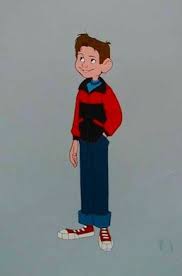 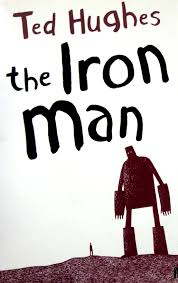 Success Criteria: MeTeacherI can start my speech with “I can use a capital letter at the beginning. I can use punctuation before I use” I can end my speech with”I can say who said the speech. I can remember new speaker, new line. Success Criteria: MeTeacherI can start my speech with “I can use a capital letter at the beginning. I can use punctuation before I use” I can end my speech with”I can say who said the speech. I can remember new speaker, new line. Success Criteria: MeTeacherI can start my speech with “I can use a capital letter at the beginning. I can use punctuation before I use” I can end my speech with”I can say who said the speech. I can remember new speaker, new line. Success Criteria: MeTeacherI can start my speech with “I can use a capital letter at the beginning. I can use punctuation before I use” I can end my speech with”I can say who said the speech. I can remember new speaker, new line. Success Criteria: MeTeacherI can start my speech with “I can use a capital letter at the beginning. I can use punctuation before I use” I can end my speech with”I can say who said the speech. I can remember new speaker, new line. 